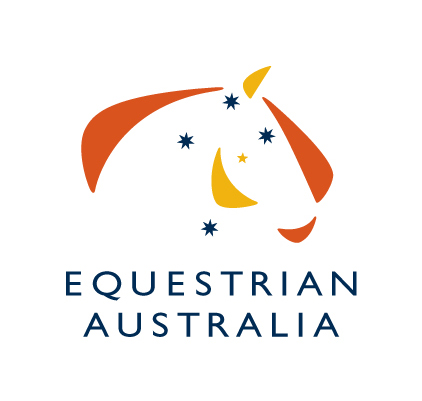 EXPRESSIONS OF INTERESTAUSTRALIAN JUMPING CHAMPIONSHIPS The Australian Jumping Championships are an event conducted for and on behalf of the Equestrian Australia, National Jumping Committee (NJC). Organising Committees are invited to submit their expression of interest to conduct the event for 2018, 2019 and/or 2020. The following are guidelines formulated by the NJC to assist Organising Committees (OC) in the conduct of the Australian Championships.  The NJC reserves the right to amend these rules at any time.The Australian Jumping Championships should be an event in its own right, not absorbed into an existing event and should be conducted over a minimum of four consecutive days. The intent for the National Championships is to present an event that is equivalent to a FEI CSI3* competition by way of standards and facilities.These guidelines must be read in conjunction with all relevant EA Rules and Regulations in force at the time of the Australian Jumping Championships. 1	ORGANISING COMMITTEE1.1	Contact details1.2	Previous shows/championships2	COMPETITION2.1	Event logistics2.2	Venue2.3	Stabling & on ground facilities2.4	Equipment2.5	Officials2.6	Technical Delegate2.7	Event2.8	Prize money3	COMMERCIAL	3.1	Media3.2	Marketing & Branding3.3	Corporate hospitality3.4	Post Event Report4	FUNDING	5	EVENT BUDGET6	RISK MANAGEMENT7	RULES1.	ORGANSING COMMITTEE1.1 	Contact details1.2	Details of previous events run by the organizing committee/club2	COMPETITION2.1	Event logistics2.2	VenuePlease give details of facilities available at the venue.2.3	Stabling and on ground facilities Please give details of facilities available at the venue.2.4	Equipment2.5	Officials2.6	 Technical DelegateThe National Jumping Committee will appoint a Technical Delegate to assist the Organising Committee in its preparation for and conduct of the Australian Championships. The technical delegate will operate as per Art 152 and 153 in the EA General Regulations. The TD will submit a report within 2 weeks of the competition to the NJC. 2.7	EventThe Australian Jumping Championships should be an Event in its own right, not absorbed into an existing Event.The Australian Championships should be conducted over a minimum of four consecutive days A timetable identifying which horses must present for the entry health check, and fitness inspection must be made available.2.8	Prize MoneyPrize money for all competitions constituting the Australian Championships will be distributed according to the following table.3.    COMMERCIAL3.1	Media Equestrian Australia will offer the services of a dedicated staff member to assist the OC to manage the media and publicity for the Australian Championships including:Press release creation Press release distributionLiaising with the mediaUpdating of stories on EA online platforms (including social media) Creation of media guidesMedia accreditation The OC must prepare a media and communication plan and implementation strategy 3 months prior to the event.It is the OCs responsibility to ensure there is a dedicated press centre (with internet connection) available at the event as well as adequate accreditation to provide media access to the event.  The OC should liaise with EA to ensure all press needs are catered for in the lead up to and at the event. 3.2	Marketing and branding EA assigns the rights to marketing of the event to the Organising Committee.  Equestrian Australia logo is to be used as part of all marketing collateral and should adhere to EA’s brand guidelines (attached).All marketing collateral, including specific logo designs, should be sent through to EA for approval allowing for a minimum 3 day approval process. EA branding should form part of the event promotion including:4-6 EA arena signs displayed Display of pull up banners at corporate hospitality marquees and functionsPA/MC recognition Display of advert on big screen (if applicable)Logo recognition across all marketing collateral including event program, website, big screen, posters and otherProgram advertising 3.3	Corporate hospitalityThe OC will invite the EA CEO, EA Chair, EA High Performance Manager, National Performance Director, National Jumping Selection Panel members, and any other key personnel to all special functions held as part of the event. 3.4	Post Event ReportingThe OC to provide a full post event report including financial report outlining the profit and loss, attendance numbers and sponsorship obligations within 2 months of the completion of the event.4.    FUNDINGOutlined below are the funding options available through the National office. This funding is provided based on the conditions outlined in this agreement being met and delivered; failure to comply with this may result in reduced funding being provided to your event. 4.1  ICDF Funding The OC may apply to obtain additional funding through the ICDF funding program, applications open in May each year and are available for events that are ‘International competition’ or are based on the ‘development’ of the sport.  In previous years the National Jumping Championships have secured approximately $10,000. 4.2  SponsorshipFor the funding you will receive from High Performance and ICDF, the Host OC must not sign any sponsors that conflict in the product category prior to speaking with the EA CEO (arrangements can be discussed if you have a conflicting sponsor) EA will grant sponsorship rights to the host Organising Committee – including naming rights.5.	BUDGET6.	RISK MANAGEMENTThe organising committee will need to submit a risk management plan 6 months prior to the event. The risk management plan needs to include provisions for:The appointment of a person responsible for safety and risk management at the event (where no one in particular is appointed, the Event Director or the Club President assumes this responsibility).Contact details of emergency personnel and agencies such as first aid and ambulance services, police and fire brigade, nearby hospitals, treating vet, farrier, etc.Provision on-site of some of these services, possibly including an emergency management system that outlines what should happen.The identification of risks for the event, including the competition(s) and, of course, the venue. (See sample checklist; not all items may apply; on the other hand, the event may have additional aspects that need to be considered. Also, EA and FEI Rules impose additional requirements, especially in Eventing.)The documentation of the measures proposed to deal with the identified risk.A system to ensure the waiver/release forms are signed by participants as appropriate.An incident reporting system that is communicated to all involved in the event.An incident/accident investigation system that helps prevent a recurrence of the incident.7.    RULES The following is an extract taken from the Australian Jumping Rules Chapter XIV, the National Championships must be run in accordance with these rules and the EA General Regulations.CHAPTER 14 - AUSTRALIAN JUMPING CHAMPIONSHIPSGeneral  The following are guidelines formulated by the National Jumping Committee (NJC) to assist Organising Committees in the conduct of the Australian Championships.  The NJC reserves the right to amend these rules at any time.The Australian Jumping Championships is an Event conducted for and on behalf of the Equestrian Australia, National Jumping Committee (NJC).The Organising Committee is required to conduct the event within the guidelines published by the NJC.The National Jumping Committee will appoint a Technical Delegate to assist the Organising Committee in its preparation for and conduct of the Australian Championships.The Organising Committee must comply with the directions of the Technical Delegate appointed by the NJC.The Australian Jumping Championships should be an Event in its own right, not absorbed into an existing Event.The Australian Championships should be conducted over a minimum of four consecutive days 14.2 Prize moneyThe Event must have a minimum total prize pool of $12,000; a minimum of $5,000, total, must be allocated to the three competitions constituting the Senior Australian Jumping Championships.Prize money for all competitions constituting the Australian Championships will be distributed according to the following table.14.3 Championship Divisions and Competition FormatThe Organising Committee is required to conduct Championships for the following divisions.*	Australian Senior Jumping Championship.*	Australian Young Rider Jumping Championship* 	Australian Junior Jumping Championship.Australian Children’s Championship*	National Teams Trophy.*	Young Rider Teams*	Junior Teams       The Championship comprises three Competitions, each taking place on a different day. It is recommended that there be a break of one day between the Second and Third Final competitions.          The total Penalties incurred in the first Competition*(see formula below), the first round of the second competition and the two rounds of the final competition  count towards the individual placing. The athlete with the least number of penalties will be declared the winner and other athletes are place according to their penalties       The design and construction of all obstacles with regard to safety and technical suitability must be approved by the Technical Delegate and Course Designer. The minimum diameter of poles used in all Championship Competitions must be at least 9 cm. Should a dispute arise relating to these obstacles, the Technical Delegate has the final decision.         The water jump must be used two times in the Championship. It is compulsory in the first round of the team Competition. Water to be used with rail placed above the water on the first competition. The Course Designer will, at his discretion, decide in which other Competitions the water jump will be usedFirst Final competition Conduct, Table, Speed This first Competition is conducted over a big Table A course and judged under Table C (JRs Art. 239 and 263) without a jump-off in the event of equality for first place. Obstacles, Length of the course Twelve to 14 obstacles, including one double and one treble or two or three doubles. Height 1.50 m maximum, a spread in proportion not exceeding two metres (2.20 m for the triple bar). A maximum of two spread obstacles with a width of one metre or less may be used. Water Jump, with rails above the water, 3.6 metres maximum, including the take-off element. Length: 500 m minimum, 600 m maximum. Starting orderThe starting order for the first Competition is a random drawFormula for Calculation of Penalties at the completion of the First Qualifying CompetitionThe winner of the first competition of the Championships is allocated 0 penaltiesOther athletes are allocated penalties according to the formula where the winning time is subtracted from the athlete’s time and the difference in seconds is divided by 2.Fractions of seconds 0.5 or less than 0.5 are rounded down to the nearest whole, fractions of seconds greater than 0.5 are rounded down to 0.5. (examples below)Second Final competition  Conduct, Table, Speed This second Competition is conducted over one round run under Table A against the clock at a speed of 375 m per minute with one jump-off.  (JRs Article 238 2.2)At the discretion of the Technical Delegate, depending on the size of the arena, the speed may be reduced to 350 m per minute.  Obstacles, Length of the courses Twelve to 14 obstacles, including one double and one treble or two or three doubles. Height 1.50 m maximum with a spread in proportion not exceeding two metres (2.20 m for the triple bar). A maximum of two spread obstacles with a width of one metre or less may be used. At least two vertical obstacles must be 1.50 m in height. Sloping walls do not count as compulsory vertical obstacles. At least six other obstacles of at least 1.45 m in height. Water jump (compulsory in the first round): 3.3 metres (not including the take-off element giving total of 3.8 m maximum). Length: 500 m minimum, 700 m maximum.)  Participation Round 1 Only the athletes and horses, which have taken part in the first competition, may take part in Round 1 of the second competition. Participation – Round 2Athletes and horses which are tied for first place will jump off against the clock.Third Final competition (Individual Final)Conduct, Table, Speed This third competition is conducted over two rounds (A) and (B) each judged under Table A not against the clock with a time allowed at a speed of 375 m per minute (JRs Art. 238.1.1). At the discretion of the Technical Delegate, depending on the size of the arena, the speed may be reduced to 350 m per minute. Obstacles, Length of the Courses Round A Ten to 12 obstacles, including one double and one treble or three doubles. Height: 1.60 m maximum with a spread in proportion, not exceeding two metres (2.20 m for the triple bar). A maximum of two spread obstacles with a width of one metre or less may be used. At least two vertical obstacles, which must be 1.60 m in height. Sloping walls do not count as compulsory vertical obstacles. Water Jump if used (see Art. 324.3): maximum off our metres (including the take-off element, giving a total of 4.00 m maximum). Length: 500 m minimum, 600 m maximum. Round B A different course from Round A comprising eight to ten obstacles including only one combination (one double or one treble). Height 1.60 m maximum with a spread in proportion not exceeding two metres (2.20 m for the triple bar). A maximum of two spread obstacles with a width of one metre or less may be used. At least two vertical obstacles, which must be 1.60 m in height Sloping walls do not count as compulsory vertical obstacles. A water jump may not be included, but an obstacle with water beneath, in front or behind (a so-called “Liverpool’) may be included in the course. Length: 400 m minimum, 500 m maximum. Participation This third competition is compulsory for the 15 best-placed athletes and horses (including those with equality of Penalties for 15th place) according to the cumulative penalties over the first competition and first round of the second competition If for any reason one or more of these 15 best placed athletes are unable to start, they will be replaced by participants from the reserve list of five athletes. Inspection of Course B Athletes will be invited to inspect the course for Round B at the conclusion of Round A. Starting order The starting order for Round A will follow the reverse order of penalties incurred in the first and second competitions. In the event of equality of penalties, the score of the first competition will decide the starting order. The 15th qualifier will, therefore, start as number one. The starting order for Round B will follow the reverse order of total penalties incurred in Round A of the Final Competition, as well as in the first and second competitions. The Athlete with the most penalties will start first; the athlete with the least penalties will start last. In the event of athletes with equality of penalties, the score of the first competition will decide their starting order. Individual Placing The individual placing is determined by adding together for each athlete the penalties incurred in the first competition, as well as the first round of the second competition (disregarding the Penalties incurred in the jump-off if there is one) and the two Rounds A and B of the third Competition. The athlete with the least penalties will be placed first and declared the Australian Champion. In the event of equality for one of the first three places after Round B of the third competition, there will be a jump-off against the clock at a speed of 375 m per minute over eight obstacles from the courses of Rounds A and B. At the discretion of the Technical Delegate, depending on the size of the arena, the speed may be reduced to 350 m per minute. The athletes will be invited to inspect the jump-off course. If two jump-offs are required, the jump-off for the third place shall precede the jump-off for the first place and the second place. If after the jump-off there is equality of penalties and time for one of the first three places, athletes concerned will be placed equal. Australian Speed ChampionshipsIn addition to the Australian Championships organising committees may also conduct competitions for the Australian Speed Championships for Seniors, Young riders and Juniors.4.2 	The Australian Speed Championships will be conducted on one competition under Table C (239), Speed and Handiness (263)EligibilityAthletes are eligible for the Children’s Championships until the end of the year of the year of their 14th year.Junior athlete: An athlete is considered a Junior Rider from the commencement of   the year of their 12th birthday until the end of the year of their 18th birthday.Young Rider: A rider is considered a Young Rider from the commencement of the year of their 16th birthday until the end of the year of their 21st birthday. Senior Rider: A rider is considered a Senior Rider from the commencement of the year of their 18th birthday until the end.A rider may compete in two consecutive divisions, i.e. Junior and Young Rider or Young Rider and SeniorRiders whose age allows them to compete in two divisions may do so but on different horses.A rider may ride no more than three horses in any one division. Organising Committee may restrict number of horses per athlete in any one division.14.6 Teams Competition6.1 A team constitutes three riders. One team member may be from another State or Nation only if the State has insufficient rider numbers available. The 3rd team position can be filled by a substitute rider.6.2 The Teams classes are restricted to one team from each State, nominated by the State Branches. 6.3 The teams competition will be conducted in conjunction with the first qualifying competition and the first round of the second qualifying competition for the final rounds of the Championships. 6.4 Additional prizemoney may be awarded for the teams competition in addition to the prizemoney offered for the second qualifying competition.6.5 The teams classes are restricted to one team from each State, nominated by the State Branches. If there is a visiting National Federation team, an Australian Team will be selected. The national teams will compete against each other.6.5.1	Each state will nominate a team manager/Chef de equipe6.5.2	Teams must be nominated a day prior to the teams’ competition,6.5.3	Riders in the teams’ competition will take their place in the normal draw for competition two.6.6	 At the conclusion of the second qualifying competition the best three scores from each round are added together to determine the team score. In the event of tie for first or any subsequent places the time taken in the first round of the second qualifying competition for the three scores used will be added together, the team with the fastest time will be placed in front of Teams with equal penalties. There will be no Jump-off against the clock. 6.7 	Team horses which do not complete the first qualifying competition may compete in the second qualifying competition for the purpose of the team’s competition only. They will jump first in the second qualifying competition.6.8 	If two or more athletes of a team, participating with four athletes in the first or second round, are eliminated or retire, the whole team is eliminated. 6.9 	Team riders who have not qualified for the second round of the second competition of the Australian Championships will jump in the second round before all those athletes who have qualified for the second round of the competition.Officials7.1 Ground Juries7.1.1 The Ground Jury shall consist of a President and a number of Judges of the   appropriate categories. The Ground Jury is responsible for the technical judging of all Competitions for which it is appointed.7.1.2 The period of jurisdiction of a Ground Jury extends from one hour before the start of the Competition or the Event until half an hour after the announcement of the final results of the Competition or Event for which the Ground Jury has been appointed. If an objection is made during the period of jurisdiction the Ground Jury remains responsible until the objection has been settled.7.1.3 The president of the Ground Jury must be from the list of FEI Officials7.1.4 The duties of the Ground Jury are set out in Article 159 of the Equestrian Australia General RegulationsCourse Designers7.2.1 Course Designers for National Championships must be selected from the FEI List of Course Designers and appointed with the agreement of the National Jumping Committee.7.2.2 The Course Designer is responsible to the Technical Delegate - for laying out the course, building any obstacles and for measuring the course.7.2.3 The Course Designer must report to the Technical Delegate - when satisfied that the course is ready in all respects.7.2.4 A Course Designer may not compete in any Competition at a National Championship for which he has acted as Course Designer.Technical Delegates7.3.1 A Technical Delegate must be appointed by the National Jumping Committee for all EA National Championship Events, and are to be selected from the official EA lists.7.3.2 Technical Delegates are required to approve all the administrative arrangements for an Event from the time of their appointment until the end of the Event. They must commence their duties early enough to be able to satisfy themselves that the accommodation and the stabling for the horses, and the training area etc, are suitable in all respects.7.3.3 Any proposed visits to be made by the Technical Delegate, between the time of appointment and the beginning of the Event, must be arranged with the agreement of the Chairman of the National Jumping 7.3.4 The Technical Delegate should be at the venue of the Event at least on the day before the start of the first Competition.7.3.4 The Technical Delegate has the following duties and responsibilities at the Event:7.3.4.1 To inspect the course and arenas and to satisfy himself that the technical details are in accordance with the Regulations and Rules.7.3.4.2 To be satisfied that the course is fair and that knowledge of local conditions would not give an unfair advantage.7.3.4.3 To instruct the OC and the Course Designer to make any alterations to the arena or the course, or to any technical detail associated with the conduct of the Competition that he or she considers necessary.7.3.4.4 To help the Ground Jury to supervise the technical conduct of the Competition after indicating to the President of the Ground Jury satisfaction with the arrangements.Veterinary Delegates7.4.1 Veterinary Delegate are nominated by the EA and should be appointed for all National Championship Events7.4.2  EA maintains records of all FEI Event Veterinarians.Stewards7.5.1 The OCs of Events must appoint a Chief Steward and an appropriate number of Stewards under the authority of the Chief Steward wearing distinctive badges or other identification, with complete freedom of access to all areas mentioned in paragraph 2 below.7.5.2 OCs are responsible for the administration and organisation of the Chief Steward and the Stewards. Any irregularities must be reported immediately by the Chief Steward to the President of the Ground Jury. One Steward must be on duty at the collecting ring whenever it is in use.7.5.3 During the whole Event in every part of the stables, exercise and schooling areas, collecting rings and all other areas under the control of the OC, the Chief Steward and the Stewards officiating at the Event shall:7.5.3.1 assist the Athletes in their reasonable training;7.5.3.2 where reasonably practical, intervene in time in order to prevent any abuse of the horse by riders, grooms, owners or any other person;7.5.3.3 where reasonably practical, intervene in order to prevent any contravention of EFA Regulations and Rules or of the common principles of behaviour, fairness and accepted standard of sportsmanship;7.5.3.4 be familiar and assist with medication control rules and procedures. (Amended 16 May 2008)7.5.4 One Steward must be on duty at the collecting ring whenever it is in use.7.5.5 Any irregularities must be reported immediately by the Chief Steward to the President of the Ground Jury.7.5.6 At National Championships the Chief Steward is required to send a report to the CEO on the stewarding of the event as a whole and on any incident which occurs during that event. A copy of the report must be given to the Steward General and to the President of the OC of the event.7.5.7 The Chief Steward must be a person experienced in equestrian sports, particularly in the Sport of the Event where appointed to officiate. The name of the appointed Chief Steward should be published in the schedule and in the programme of the Event.7.5.8 Stewards are Event Officials.The Chief Steward must be from the list of FEI Officials14.8 Timing Equipment	Electronic timing equipment with a visual display is mandatory.14.9 Arena9.1 The minimum size of the competition arena is 4,800 square metres, 80 metres by 60 metres.9.2 The minimum size of the warm-up arena is 1,500 square metres 50 metres by 30 metres.9.3 The technical delegate in conjunction with the Organising Committee and the Chief Steward will determine the maximum number of horses allowed in the warm-up arena at any one time.9.4 Additional arena space for warming up on the flat should be provided.14.10 Speed of Competitions The speed of all competitions for the Australian Championships will be determined by the Course Designer and the Technical Delegate after considering the size of the jumping arena.14.11 Horse Inspections	All Athletes competing in the Senior Championship and the Young Rider Championships must present their own horse(s) at the first Horse Inspection, which will be held on the day preceding the first qualifying competition, and at the second Horse Inspection, which will be held after the second qualifying competition and prior to the final. 	Any athlete, who fails to present his Horse in person at either of these inspections without first obtaining the permission of the Technical Delegate or his representative, will be fined $100.00. Horses not presented for a horse inspection are not eligible to start.  14.12 Medication Control12.1    Medication Control is mandatory Sampling of the winner and one or two random samples must be conducted in accordance with EA rules for medication control.12.2   An appropriate area for medication Control sampling must be provided by the organising committee and approved by the technical delegate and veterinary officer. 14.13 Entry Fee13.1 	One entry fee for the three competitions constituting the Australian    Championships must be charged.14.14 Draws14.1 Random draws will be conducted for competition one and two of the Australian Championships.14.2 For the final competition of the Australian Championships, Grand Prix, athletes will start in the reverse order of points obtained from the first two competitions. Acceptance of Agreement:I, __________________, on behalf of ____________________ accept the terms and conditions of agreement set out above:Name of Organiser/Club: is the club affiliated or an incorporated body/businessName of Organiser/Club: is the club affiliated or an incorporated body/businessName of Organiser/Club: is the club affiliated or an incorporated body/businessOrganising Committee President/Chair: Organising Committee President/Chair: Organising Committee President/Chair: Main contact for EA (Name):Main contact for EA (Name):Main contact for EA (Name):AddressAddressAddressPhone:M – H – FaxEmail:Details of previous events run by the Organising Committee:Details of previous events run by the Organising Committee:Date of ShowTotal Prize money offeredNo. of classes and no. of riders (by class if possible)No. of spectators for main day How was the show promoted?Media Coverage (press/radio/TV)Year of Championships 201820192020(Cross out two if applying for one year only.)The planned dates of the Championships(please put down your preferred date and an alternative)1:2:1:2:1:2:1:2:Levels proposed to be coveredSenior / Young Rider / Junior /ChildrensSenior / Young Rider / Junior /ChildrensSenior / Young Rider / Junior /ChildrensSenior / Young Rider / Junior /ChildrensThe number of spectators expected Main day: (please specify) Other days: Main day: (please specify) Other days: Main day: (please specify) Other days: Main day: (please specify) Other days: Reason why you should be awarded the rights to stage the ChampionshipsDates for schedule to be submittedApproval processVenue address:Competition arenas	Ring 1: 	Size (metres x metres) 			Surface: 	Ring 2: 	Size (metres x metres) 			Surface:Warm-up arenas:	For Ring 1:	Size (metres x metres) 			Surface: 			Distance from Ring 1: 	For Ring 2:	Size (metres x metres) 			Surface: 		              Distance from Ring 2:Stabling: (size of stable box, number, type, provision for stallions, etc.)Separate for security proposedWash down bays (number, type, distance from stables)Do you have a Swabbing Box? 	Yes / NoTruck parking (where, distance from stables and competition arena, security, etc.)Impact of rain on the parking areas.Toilets and Showers (number, distance from truck parking/stabling, etc.)Camping areasPower facilitiesJumping equipment considerations:Rails should weigh about 14 kg.Cups must be able to be removed from upright.Maximum cup lift should  be 50 mm Maximum cup depth should be 20 mm.Number of approved safety cups available:
(Min 22 safety cups.)In ground water jump•	Plasticine as the landing lath must be used on the water jumpTiming equipment: (electronic timing equipment with a visual display is mandatory)Size of electronic display (Inc. no. of lines and characters)Scoring software and display:Other:Event DirectorName: Event DirectorContact: Ground Jury(Minimum 3, the Chairman must be from the FEI list, one other member must be minimum EA lvl 3Suggested Course Designer(FEI II –IV)By agreement with EAName: 1Suggested Course Designer(FEI II –IV)By agreement with EAContact:Name: 2Contact:Assistant Course DesignersProvide for up to 3 current Level II CD to be Assistants, and nominated on the schedule (this opportunity should be advertised nationally)Chief Steward(from FEI Jumping List)Name: Chief Steward(from FEI Jumping List)Contact:Trainee EA StewardsProvide for up to an additional 3 EA StewardsVeterinary Delegate(from FEI Jumping List)	Name: Veterinary Delegate(from FEI Jumping List)	Contact:° of startersup to 20up to 2021-2421-2425-2825-2829-3229-3233-3633-3637-4037-4041-4441-4445-4845-48over 48over 48N° of prizes5566778899101011111212more than 12more than 12Winner27%Prize in kind26%Prize in kind25%Prize in kind25%Prize in kind25%Prize in kind25%Prize in kind25%Prize in kind25%Prize in kind25%Prize
in
kind2nd23%32%22%30%21%28%20%27%20%27%20%27%20%27%20%27%20%27%3rd19%26%18%25%17%23%15%20%15%20%15%20%15%20%15%20%15%20%4th17%23%15%20%13%17%12%15%11%14%10%13%10%13%10%13%10%13%5th14%19%11%14%10%13%9%12%8%11%8%11%7%9%7%9%7%9%6th8%11%8%11%8%11%7%9%7%9%6%8%6%8%6%8%7th6%8%6%8%6%8%5%7%5%7%5%7%5%7%8th5%7%5%7%4%5%4%5%4%5%4%5%9th3%4%3%4%3%4%3%4%8% to be dist. Between remainders11% to be dist. between remainders10th3%4%3%4%2%3%8% to be dist. Between remainders11% to be dist. between remainders11th2%3%2%3%8% to be dist. Between remainders11% to be dist. between remainders12th1%1%8% to be dist. Between remainders11% to be dist. between remaindersTOTAL100%100%100%100%100%100%100%100%100%100%100%100%100%100%100%100%100%100%The Organising Committee to supply a detailed budget for submission and inclusion in the host agreement.Please note: This budget template is designed for major sporting events.  Please modify for other events/projects.Item Expenditure $   Income $  Income EA Branch ContributionEA High Performance ContributionSponsorsGovernment GrantsTicketing/Gate feesExpenditureAccommodationAdministrationAdvertising/promotionAirlines/travelBidCatering for Volunteers, etc.CeremoniesDesignDisplaysEndorsements/licensingEntertainmentEntry/Registration feesEquipment hireFees to FEI/EAHospitality (VIPs, sponsors, etc.)InsuranceMediaMedicalPresentationsSecurityStablingOrganising Committee ExpenseVenue hiringContingency @ 10%Other (Officials fees, clinic)GST Net LiabilityTOTAL$$° of startersup to 20up to 2021-2421-2425-2825-2829-3229-3233-3633-3637-4037-4041-4441-4445-4845-48over 48over 48N° of prizes5566778899101011111212more than 12more than 12Winner27%Prize in kind26%Prize in kind25%Prize in kind25%Prize in kind25%Prize in kind25%Prize in kind25%Prize in kind25%Prize in kind25%Prize
in
kind2nd23%32%22%30%21%28%20%27%20%27%20%27%20%27%20%27%20%27%3rd19%26%18%25%17%23%15%20%15%20%15%20%15%20%15%20%15%20%4th17%23%15%20%13%17%12%15%11%14%10%13%10%13%10%13%10%13%5th14%19%11%14%10%13%9%12%8%11%8%11%7%9%7%9%7%9%6th8%11%8%11%8%11%7%9%7%9%6%8%6%8%6%8%7th6%8%6%8%6%8%5%7%5%7%5%7%5%7%8th5%7%5%7%4%5%4%5%4%5%4%5%9th3%4%3%4%3%4%3%4%8% to be dist. Between remainders11% to be dist. between remainders10th3%4%3%4%2%3%8% to be dist. Between remainders11% to be dist. between remainders11th2%3%2%3%8% to be dist. Between remainders11% to be dist. between remainders12th1%1%8% to be dist. Between remainders11% to be dist. between remaindersTOTAL100%100%100%100%100%100%100%100%100%100%100%100%100%100%100%100%100%100%RiderTimeFormulaTime converted to Penalties1st 75.6002nd 76.7776.77-75.60 =1.17 / 2= 0.580.53rd77.2277.22-75.60 = 1.62 / 2 =0.810.54th 82.6982.69 – 75.60 = 7.09 / 2= 3.5453.5Signed by:Signed for and on behalf of the 
Equestrian AustraliaDatedDated: 